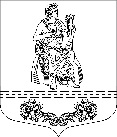 МЕСТНАЯ АДМИНИСТРАЦИЯ внутригородского МУНИЦИПАЛЬНОГО ОБРАЗОВАНИЯ санкт-петербурга муниципальнОГО округА ПАРНАСпр. Энгельса, д. 131, корп.1, лит. А, Санкт-Петербург, 194356, телефон: (812) 640-66-20; факс (812) 640-66-21П О С Т А Н О В Л Е Н И Е20 апреля 2017 года                                                                                           № 08-пОб утверждении порядка формирования и ведения реестра источников доходов бюджета внутригородского муниципального образования 
Санкт-Петербурга муниципального округа ПарнасВ соответствии со статьей 55 Федерального Закона от 06.10.2003 № 131-ФЗ «Об общих принципах организации местного самоуправления в Российской Федерации», статьей 47.1 Бюджетного кодекса Российской Федерации и в целях организации учета источников доходов бюджета внутригородского муниципального образования Санкт-Петербурга муниципального округа Парнасп о с т а н о в л я ю:1. Утвердить Порядок формирования и ведения реестра источников доходов бюджета внутригородского муниципального образования Санк-Петербурга муниципального округа Парнас, согласно приложению.2. Опубликовать настоящее постановление в официальном печатном издании Муниципального Совета и местной Администрации МО МО Парнас «Муниципальное образование Муниципальный округ Парнас».3. Настоящее постановление вступает в силу на следующий день после официального опубликования.4. Контроль за исполнением настоящего постановления оставляю за собой.Глава местной администрации                                                                 М.А. ИсаевПриложениек постановлению местной администрациивнутригородского муниципального образования Санкт-Петербурга муниципального округа Парнасот 20 апреля 2017 года № 08-пПорядок
формирования и ведения реестра источников доходов 
бюджета внутригородского муниципального образования Санкт-Петербурга муниципального округа Парнас1. Настоящий порядок формирования и ведения реестра источников доходов бюджета внутригородского муниципального образования Санкт-Петербурга муниципального округа Парнас (далее – Порядок), разработан в соответствии с Бюджетным кодексом Российской Федерации. Порядок устанавливает основные принципы и правила формирования и ведения реестра источников доходов бюджета внутригородского муниципального образования Санкт-Петербурга муниципального округа Парнас.2. Реестр источников доходов бюджета – свод информации о доходах бюджета по источникам доходов бюджета внутригородского муниципального образования Санкт-Петербурга муниципального округа Парнас, формируемой в процессе составления, утверждения и исполнения бюджета, на основании перечня источников доходов бюджета внутригородского муниципального образования Санкт-Петербурга муниципального округа Парнас.3. Формирование и ведение реестра источников доходов бюджета внутригородского муниципального образования Санкт-Петербурга муниципального округа Парнас осуществляется главным бухгалтером местной администрации внутригородского муниципального образования Санкт-Петербурга муниципального округа Парнас (далее – главный бухгалтер) в соответствии с требованиями настоящего Порядка.4. Формирование и ведение реестра источников доходов бюджета внутригородского муниципального образования Санкт-Петербурга муниципального округа Парнас осуществляется в бумажном и электронном форматах.5. Формирование и ведение реестра источников доходов внутригородского муниципального образования Санкт-Петербурга муниципального округа Парнас осуществляется по форме согласно приложению к настоящему Порядку.6. Данные реестра используются при составлении проекта бюджета внутригородского муниципального образования Санкт-Петербурга муниципального округа Парнас на очередной финансовый год._____________Приложениек Порядку формирования и ведения реестра источников доходов бюджета внутригородского муниципального образования Санкт-Петербурга муниципального округа Парнас
Форма реестра источников доходов 
бюджета внутригородского муниципального образования Санкт-Петербурга муниципального округа ПарнасНомер реестровой записи Наименование группы источников доходов бюджета / наименование источника дохода бюджета Классификация доходов бюджета Классификация доходов бюджета Наименование главного администратора доходов местного бюджета Нормативы распределения в местный бюджет Прогноз доходов бюджета на 20__ г. (текущий финансовый год) <1> Кассовые поступления в текущем финансовом году (по состоянию на "__"________ 20__ г.) Оценка исполнения 20__ г. (текущий финансовый год) Прогноз доходов бюджета на 20__ г.(очередной финансовый год) код наименование 1 2 3 4 5 6 7 8 9 10 Итого Итого Итого Итого Итого Руководитель (уполномоченное лицо)(должность)(подпись)(расшифровка подписи)"___"___________ 20__ г.